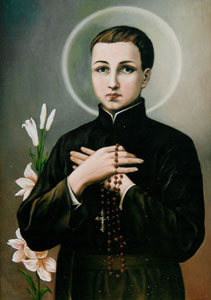                     ZAPRASZAMY                               do udziału w                          III Powiatowym Konkursie                                       pod hasłem Żywoty Świętych – Stanisław KostkaEtap międzyszkolny odbędzie się 14 kwietnia 2018r. o godz. 10.00 w Publicznej Szkole Podstawowej nr 8 im. Mikołaja Kopernika w Starogardzie Gdańskim, al. Jana Pawła II 10Organizatorzy:Publiczna Szkoła Podstawowa nr 8 im. Mikołaja Kopernika iParafia p.w. św. Wojciecha w Starogardzie GdańskimOdpowiedzialna – Dorota RenkaTel. kontaktowe- 609 975 016;  58 562 87 93Informacje dodatkowe – drenka@wp.pl  Regulamin dostępny na www.pg1.edu.pl